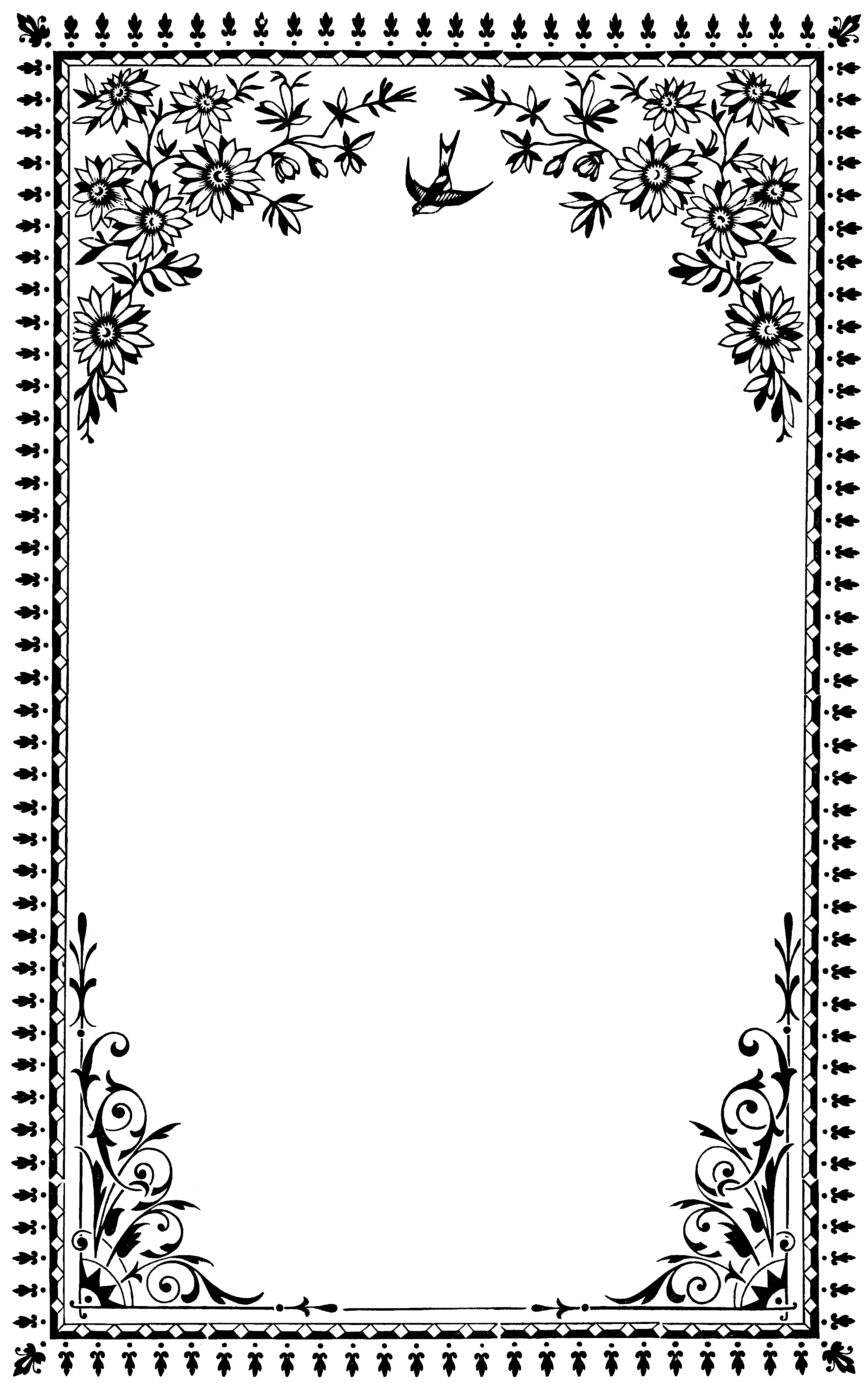 Домашний план«по делам и награда»Домашний план 				 (дата:____________)По 1 плюсу на всех 5-ти видах деятельности (и ни одного минуса):   3  часа игры на iPad, к ужину любимый десерт, 2 часа на прогулку, на прогулке велосипед, +10 баллов на 100-бальную покупку, 100% карманных денег на день					По 1 плюсу на 3-х видах деятельности (по образованию, делам по дому и вежливости):   1 час игры на iPad, к ужину любимый десерт, 1 час на прогулку, на прогулке велосипед, +5 баллов в копилку, 50% карманных денег на день					1 плюс на 1-м виде деятельности:  +1 балл в копилку, iPad-а нет, прогулка 1 час без велосипеда, 10% карманных денег на день						3 плюса на одном виде деятельности (супер-приз):  Удвоение карманных денег		3 минуса на одном виде деятельности (супер-штраф):  все плюсы аннулируются, запрет на выход из комнаты в течение 2-х часов, лишение карманных денег, лишение прогулки	 Подпись папы: 				Подпись мамы: 			Домашний план 				 (дата:____________)По 1 плюсу на всех 5-ти видах деятельности (и ни одного минуса):   													По 1 плюсу на 3-х видах деятельности (по образованию, делам по дому и вежливости):    											1 плюс на 1-м виде деятельности:  																	3 плюса на одном виде деятельности (супер-приз):  					3 минуса на одном виде деятельности (супер-штраф):  														Подпись папы: 				Подпись мамы: 			Домашний план 				 (дата:____________)По 1 плюсу на всех 5-ти видах деятельности (и ни одного минуса):   													По 1 плюсу на 3-х видах деятельности (по образованию, делам по дому и вежливости):    											1 плюс на 1-м виде деятельности:  																	3 плюса на одном виде деятельности (супер-приз):  					3 минуса на одном виде деятельности (супер-штраф):  														Подпись папы: 				Подпись мамы: 			Домашний план 				 (дата:____________)По 1 плюсу на всех 5-ти видах деятельности (и ни одного минуса):   													По 1 плюсу на 3-х видах деятельности (по образованию, делам по дому и вежливости):    											1 плюс на 1-м виде деятельности:  																	3 плюса на одном виде деятельности (супер-приз):  					3 минуса на одном виде деятельности (супер-штраф):  														Подпись папы: 				Подпись мамы: 			Приложение №1Каждый день взрослый, который ведет дневник выполнения домашнего плана, обязан несколько раз с любовью и теплом в голосе:Сообщить ребенку о текущем состоянии дел с плюсами и минусами.Сообщить сколько плюсов не хватает до лучшего или среднего результата.Всячески подбадривать и вдохновлять ребенка на скорейшее выполнение плана.Напоминать ребенку о награде, которая его ждет в случае успешного выполнения плана, и о радости родителей, с которой ему выдадут все обещанные бонусы, призы, свободы.Утро начинается с составления или перечитывания плана на день.Каждый раз, когда взрослый ставит плюс или минус в дневник, важно вежливо и спокойно сказать ребенку за что ставится отметка, и что ребенок будет с этого иметь или не иметь.План должен быть выполнен до определенного вами времени (например, до 18:00), затем подводится итог и выносится решение по наградам (дается разрешение на прогулку, выдаются карманные деньги на завтрашний день и пр.)После того, как подведены итоги дня и выданы награды, плюсы больше не ставятся, а минусы ставятся в листке следующего дня и при их накоплении должны быть переведены в супер-штрафы.Примеры видов деятельности:Образование: сделать урок, 							Дела по дому: вынести мусор, помыть посуду, вытереть пыль, подмести, убраться в своей комнате, 								Вежливость (ставим звезду, если не было): повышение голоса, угрозы, ноющие интонации, перебивание, грубые слова, замахнулся, ударил (три минсуа),		Спорт: 20 минут ходьбы на беговой дорожке со скоростью 5 км/час в горку 4 градуса, отжимание в сумме 20 раз, приседания в сумме 30 раз, тренировка по борьбе, 	Позитивная активность: предложил помощь и помог, 2 минуты отказывался от выполнения запланированного дела или важной просьбы (-), испортил или сломал вещь случайно (-), испортил или сломал вещь намеренно (три минуса), 		Примеры наград, которые ребенок получает при выполнении своего плана:__:__ часов за компьютером (использования iPad-а, игровой приставки, PSP или телефона) или ТВ (определенного мультфильма или сериала).На ____ дней приближается запланированная покупка.__:__ часов прогулки.К ужину (или в другое время) добавляется любимый десерт.Карманные деньги (% в зависимости от успешности выполнения плана).+1 балл на осуществление желания (желание необходимо определить в сумме баллов):Чипсы, попкорн, мороженное и пр. – по 5 баллов.Посещение кинотеатра (5D-кинотеатра, любимого ресторана, игрового центра) – 15 баллов.Игрушка стоимостью меньше 100 рублей – 25 баллов.Игрушка стоимостью от 100 до 300 рублей – 50 баллов.Большая покупка – 100 баллов.Приложение №2Пословицы о трудолюбии:В труде – красота человека.Даровое – на ветер, трудовое – в сок да в корень. Землю солнце красит, а человека труд.Заработанная копейка дороже краденного червонца. Каково постелешь, таково и спится. Клади картошку в окрошку, а любовь в дело.Кто любит трудиться, тому есть чем похвалиться. Любовь и труд счастье дают. Маленькое дело лучше большого безделья.Нет труда, нет и плода. По делам и награда. Работай больше, тебя помнить будут дольше. Работай до поту – поешь в охоту.Самым дорогим кажется то, во что твой труд вложен.Чем труднее задача, тем приятней победа.Воля и труд чудесные всходы дают. Знай минутам цену, секундам счёт. Афоризмы о дисциплине и воспитании:Дисциплина в нашем обществе – это явление нравственное и политическое. А. С. МакаренкоПорядок – друг разума и его подлинная цель. Ж. БоссюэСознательная дисциплина – разве это не есть истинная свобода? Н. К. РерихВ каждом коллективе дисциплина должна быть поставлена выше интересов отдельных членов коллектива. А. С. МакаренкоДействовать без правил – самое трудное и самое утомительное занятие на этом свете. А. МандзониВ конечном счете порядок, и только порядок, создает свободу. Беспорядок создает рабство. Ш. ПегиНадо чтобы условия, а не управляющие заставляли людей работать. Рютаро Хасимото, бывший премьер-министр ЯпонииГолова ученика – не сосуд, который нужно наполнить, а факел, который нужно зажечь. ПлутархДетей не отпугнешь суровостью, они не переносят только лжи. Л. Н. ТолстойБудь правдив даже по отношению к дитяти: исполняй обещание, иначе приучишь его ко лжи. Л. Н. ТолстойТы сам тот ребенок, которого должен раньше, чем других, узнать, воспитать, научить. Одна из грубейших ошибок считать, что педагогика является наукой о ребенке, а не о человеке. Януш КорчакВид деятельностиВид деятельностиОтметка о выполнении(«+» и «-»)Образование:ВремяУрок по литературе (чтение 5 стр.) __:__+Урок по математике (5 примеров) __:__+ __:__+Дела по дому:Вынести мусор __:__+Убраться у себя в комнате __:__+ __:__+Вежливость:Вежливость:Вежливость:Не повышать голос __:__-, -Не угрожать __:__-, -Не ныть __:__-, -Спорт:Спорт:Спорт:Отжимание (3 подхода по 10 раз) __:__+,+,+Подтягивание __:__+,+,+ __:__+,+,+Позитивная активность:Позитивная активность:Позитивная активность:Предложить помощь и помочь __:__-Не повредить никакую вещь __:__- __:__-Вид деятельностиВид деятельностиОтметка о выполнении(«+» и «-»)Образование:Время __:__ __:__ __:__Дела по дому: __:__ __:__ __:__Вежливость:Вежливость:Вежливость: __:__ __:__ __:__Спорт:Спорт:Спорт: __:__ __:__ __:__Позитивная активность:Позитивная активность:Позитивная активность: __:__ __:__ __:__Вид деятельностиВид деятельностиОтметка о выполнении(«+» и «-»)Образование:Время __:__ __:__ __:__Дела по дому: __:__ __:__ __:__Вежливость:Вежливость:Вежливость: __:__ __:__ __:__Спорт:Спорт:Спорт: __:__ __:__ __:__Позитивная активность:Позитивная активность:Позитивная активность: __:__ __:__ __:__Вид деятельностиВид деятельностиОтметка о выполнении(«+» и «-»)Образование:Время __:__ __:__ __:__Дела по дому: __:__ __:__ __:__Вежливость:Вежливость:Вежливость: __:__ __:__ __:__Спорт:Спорт:Спорт: __:__ __:__ __:__Позитивная активность:Позитивная активность:Позитивная активность: __:__ __:__ __:__